AANMELDINGSFORMULIER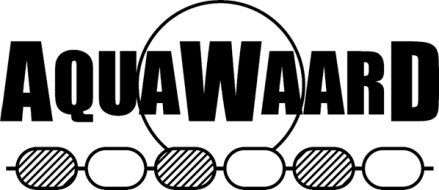 Naam:				   Roepnaam:		      Voorletters:            	͹ Man        ͹ VrouwGeboortedatum:          —      —   	   Geb. plaats:			    Nationaliteit:Adres:							Huisnummer:	Toevoeging:Postcode:						Plaats:IBAN nummer bankrekening:					Op naam van:Vaste telefoon:						Mobiel nummer: 1    06								             2    06	E-mail adres:					@	Beroep vader			Beroep moeder			Beroep volwassen lid			Meldt zich aan als lid voor de afdeling:    ͹ zwemplan woensdag ͹ zwemplan zaterdag ͹ zwemplan 2xp.w.				      ͹ Recreatief zwemmen    ͹ Wedstrijdzwemmen                 				      	      	      ͹  Waterpolo   ͹ 10 rittenkaart  ͹ Trim zwemmen   ͹ hydro-fitness   				      ͹ Vrijwilliger Ondergetekende kiest bij vooruitbetaling:Jaar contributie aan begin van het jaar via een machtiging / incasso     	͹  per jaarJaar contributie met betalingsregeling een machtiging / incasso 	͹ per maand (voorkeur)            							͹  per periode (1-9, 1-1, 1-4) - Het vereniging-zwemjaar loopt van het begin van het schooljaar tot een aantal weken voor de zomervakantie. Indien opzegging plaats vindt tijdens het vereniging- zwemjaar dan is volledige contributie verschuldigd over het resterende zwemjaar. - Individuele boetes voortvloeiend uit een overtreding van het KNZB/AquaWaarD reglement kunnen bij het lid op de afgesproken bovenstaande wijze doorberekend worden.                 Bij betaling per incasso geeft u door ondertekening van dit formulier toestemming aan Aquawaard om                                              	 gedurende het lidmaatschap incasso-opdrachten te sturen naar uw bank. Een bedrag ter hoogte van de contributie bij de vereniging zal van uw rekening worden afgeschreven. Ook extra door u gemaakte kosten worden met de contributie op deze wijze geind. Dit overeenkomstig de opdracht van Aquawaard. Een overzicht van de contributie voor de diverse activiteiten  van Aquawaard vindt u aan de achterzijde van dit formulier. Als u het niet eens bent met deze afschrijving kunt u deze laten terugboeken. Neem hiervoor binnen 8 weken na afschrijving contact op met uw bank. Vraag uw bank naar de voorwaarden. ͹  Hij / zij verklaart hierbij momenteel geen lid te zijn van een andere zwemvereniging en geen contributie schuld daarvan te hebben.- Hij / zij verklaart  ͹ wel     ͹ geen    bezwaar te hebben, dat er opnames worden gemaakt t.b.v. het optimaliseren van zijn / haar zwemvaardigheden. (opnames worden vernietigd op verzoek en aan het einde van seizoen)͹ Hij zij verklaard akkoord te gaan met de AVG regels binnen de vereniging zoals te vinden op de website: www.aquawaard.nl. De persoonsgegevens zoals opgegeven bij het aangaan van het lidmaatschap worden door bestuursleden, ledenadministratie, secretariaat van de afdelingen en trainers/coaches gebruikt voor inning van de contributie en om in contact te treden met de leden. De vereniging maakt gebruik van het registratie systeem van de KNMG, Sportlink.Om de vereniging goed te laten draaien zijn vele vrijwilligers noodzakelijk. Voor (deel)taken zullen wij u benaderen. Een overzicht vindt u op de website. Plaats:							Datum:            —         —Zijn er nog (Medische)  opmerkingen:				Handtekening:͹  aan kruizen wat van toepassing is			voor minderjarige : ouder/verzorger ondertekenen                            OVERZICHT TRAININGSTIJDEN EN CONTRIBUTIE SEPTEMBER 2020-JULI 2021Zwemplan (recreatief zwemmen)	Woensdag: 17.15-18.00	Zaterdag: 10.00-11.00 Waterpolo  : 	dinsdag 		18.00-19.00		     21.00-22.00 senioren		woensdag 	17.15-18.00 onder de 11 jaar	     18.00-19.30 vanaf 11 jaar		vrijdag 		18.00-19.00 onder de 11 jaar	     19.00-20.00 vanaf 11 jaar      20.00-21.00 senioren		zaterdag wedstrijden		zondag 		17.30-18.30 jeugd tot 13 jaar	      18.30-19.30 vanaf 13 jaar	Recreatief en selectie zwemmen : 	dinsdag 19.00-20.00				woensdag 18.00-18.45				vrijdag 18.00-19.00				zaterdag 8.00-9.00Waterpolo en recreatieve- of selectiewedstrijden op zaterdag of zondagTrim zwemmen			Dinsdag : 20.00-21.00	Zondag: 16.30-17.30Zie ook website www.aquawaard.nlContributie (incasso)Inschrijfgeld		€18,00		per maand	per periode (3)	per jaar	Jeugdleden tot 18 (zwemplan 1x per week)	€20,19		€67,28		€201,85  	Jeugdleden tot 18	(zwemplan 2x per week)	€29,71		€99,04		€297,11 Selectieleden zwemmen en polo tot 18 jaar 			€29,71		€99,04		€297,11 Selectieleden zwemmen en polo 18 jaar en ouder		€35,13		€117,10		€351,30  Trimzwemmen / Hydro fitness		€21,14		€70,47		€211,42  (1x trainen)Trimzwemmen / Hydro fitness		€39,78		€132,59		€397,77  (2x trainen)10 Trimtrainingen voor €59,00 opneembaar binnen uiterlijk 4 achtereenvolgende kalendermaanden.10 Hydrofit trainingen voor €45,00 opneembaar binnen uiterlijk 4 achtereenvolgende kalendermaanden.Wedstrijdkosten Waterpolo per seizoen ca 	€109,31Wedstrijdkosten selectie ca:		€75,00  (zwemselectie)	recreatief zwemmen ca:	€25,00			Per maand: begin van elke maand  (10 x ) wordt er per incasso afgerekend.Per Periode: 1 januari, 1 april en 1 september, wordt de verschuldigde contributie per incasso voldaan.Per Jaar: 1 januari, en daarna na evenredigheid op de eerste van elk aankomende maand na aanmelding.                           Hier kan men ook nog de keuze maken voor automatische incasso of factuur.Wedstrijdkosten: deze kosten voor een te spelen polo / zwem wedstrijden seizoen worden op de afgesproken wijze van contributie betalingen per incasso ingehouden (per maand 10x,per periode 3x, per jaar eenmalig).  Heeft u gekozen voor betaling per factuur (via mail) dan word er per 1 september het volledige wedstrijdbedrag afgerekend.Degene die aan de vereniging geen incasso / machtiging heeft afgegeven, wordt de verschuldigde contributie verhoogd met €3,50 per factuur.Voor Hydro fitness met een 10 ritten kaart geldt dat de verschuldigde contributie drie maal per jaar door middel van een eenmalige automatische  incasso wordt geïnd.   Opzeggen kan tot uiterlijk 30 november of 30 april van een kalenderjaar. De contributie blijft dan respectievelijk tot en met december en juli verschuldigd.        